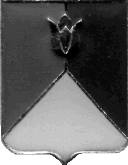 РОССИЙСКАЯ ФЕДЕРАЦИЯ  АДМИНИСТРАЦИЯ КУНАШАКСКОГО МУНИЦИПАЛЬНОГО РАЙОНАЧЕЛЯБИНСКОЙ  ОБЛАСТИПОСТАНОВЛЕНИЕот 17.08.2017г. N1721В соответствии со ст.179 Бюджетного кодекса РФ, Уставом Кунашакского муниципального района П О С Т А Н О В Л Я Ю:Внести изменения в муниципальную программу «Энергосбережение на территории Кунашакского муниципального района Челябинской области на 2015-2017 годы», утвержденную постановлением администрации Кунашакского муниципального района от 17.12.2014г. N 2148, согласно приложению.Отделу аналитики и информационных технологий администрации Кунашакского муниципального района (Ватутин В.Р.) разместить настоящее постановление на официальном сайте администрации Кунашакского муниципального района.Организацию  выполнения  настоящего  постановления  возложить на заместителя Главы района по ЖКХ, строительству и инженерной инфраструктуре  администрации   Кунашакского  муниципального  района Р.Я. Мухарамова.Глава района                                                                                        С.Н. АминовВ паспорте муниципальной программы раздел «Объемы бюджетных ассигнований муниципальной программы» изложить в следующей редакции: Приложение N5 муниципальной программы раздел «Финансирование за счет средств местного бюджета»  изложить в новой редакции:Финансирование за счет средств местного бюджета на 2015 год.Финансирование за счет средств местного бюджета на 2016 год.Финансирование за счет средств местного бюджета на 2017год.Подготовил:Рассылка:отдел делопроизводства   – 1 экз.,Управление ЖКХСЭ         – 1 экз.,финансовое управление     – 1 экз. экономический отдел – 2 экз.;Итого – 5 экз.    О внесении изменений в муниципальную программу  «Энергосбережение на территории Кунашакского муниципального района Челябинской области на 2015-2017 годы»Приложение к постановлению администрацииКунашакского муниципального районаот 17.08.2017г. №1721Объемы бюджетных ассигнований муниципальной программы2015 год – 321 643,55 руб.;2016 год –  537 042,40 руб.;2017 год –  58 850 руб.№ п\пНаименованиеГРБССумма, руб.1Замена окон в МКДОУ детский сад №25 «Светлячок» д. Аминево Кунашакского муниципального районаУправление образования83 4092Пусконаладочные работы газопровода в с. Татарская КараболкаФинансовое управление64 720,513Врезка и пусконаладочные работы газопровода в п. ЛеснойУЖКХСЭ13 514,044Проверка соответствия фактически выполненных работ проектно-сметной документации на выполнение работ по объекту: «Газоснабжение улиц Карла Маркса, Партизанская, Лермонтова, Гоголя в селе Кунашак Кунашакского района»УЖКХСЭ160 000Итого321 643,55№ п\пНаименованиеГРБССумма, руб.1Приобретение и монтаж водоподъемных труб в с.ХалитовоАМО «Халитовское с/п»10 0002Замена окон в образовательных учреждениях Кунашакского муниципального районаУЖКХСЭ03Капитальный ремонт подвальной разводки системы отопления многоквартирного дома по адресу: с. Новобурино Центральная 11бУЖКХСЭ527 042,40Итого537 042,40№ п\пНаименованиеГРБССумма, руб.1Установка приборов учета потребления электроэнергии на уличном освещении с.КунашакУЖКХСЭ58 850Итого58 850Руководитель УЖКХСЭР.Р. ШагиахметовСогласовано:Руководитель Финансового Управления администрации района М.К. БасыровНачальник  Правового управления администрации районаР.Б. СафаргалинаНачальник отдела аналитики и информационных технологийВатутин В.Р.